Es aquel en el que se cuentan hechos reales o imaginarios. En él, la información hace referencia a las acciones o hechos en el tiempo. Son textos narrativos los cuentos, las novelas, las noticias, etc.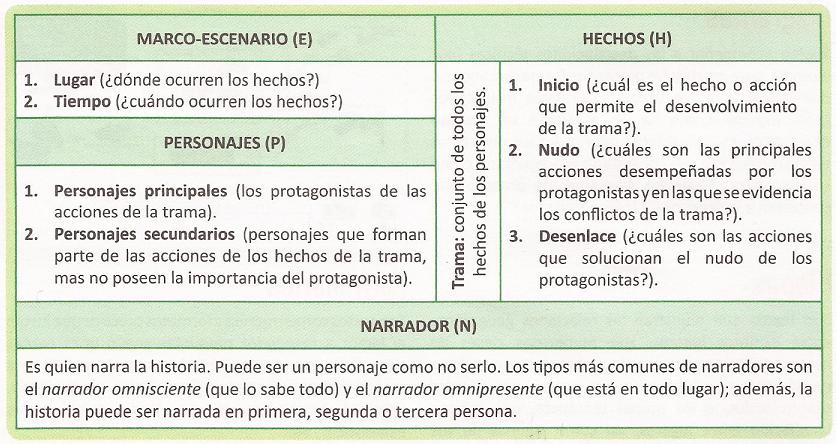 